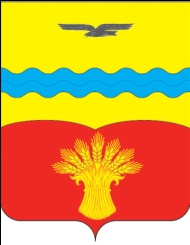 АДМИНИСТРАЦИЯ МУНИЦИПАЛЬНОГО ОБРАЗОВАНИЯ ПОДОЛЬСКИЙ СЕЛЬСОВЕТКРАСНОГВАРДЕЙСКОГО РАЙОНА ОРЕНБУРГСКОЙ ОБЛАСТИП О С Т А Н О В Л Е Н И Е06.02.2015							                      № 15-пас.ПодольскОб утверждении  муниципальной программы«О развитии малого и среднего предпринимательства  на территории муниципального образования Подольский сельсовет Красногвардейского района Оренбургской области на период 2015-2019 годов»В соответствии с Федеральным законом от 26.07.2006 № 135-ФЗ « О защите конкуренции»,  Федеральным законом от 24.07. 2007 года № 209-ФЗ «О развитии малого и среднего предпринимательства в Российской Федерации»,  Законом Оренбургской области от 29.09.2009 года № 3118/691-IV-ОЗ «О развитии малого и среднего предпринимательства в Оренбургской области», Постановлением Правительства Оренбургской области от 10 сентября 2013 года № 767-пп  «Об утверждении государственной  программы «Экономическое развитиеОренбургской области» на  2014-2015 годы и на перспективу до 2020 года»,с Постановлением главы муниципального образования Подольский сельсовет  от 13.01.2014 г № 3-п «Об утверждении порядка, утверждения  и реализации  муниципальных программ муниципального  образования Подольский сельсовет Красногвардейского района Оренбургской области», Федеральным Законом от 06 октября  . № 131-ФЗ «Об общих принципах организации местного самоуправления в Российской Федерации»:1. Утвердить   муниципальную программу«О развитии малого и среднего предпринимательства  на территории муниципального образованияПодольский сельсовет Красногвардейского районаОренбургской области на период 2015-2019 годов» согласно приложению.2. Установить, что настоящее постановление вступает в силу со дня его обнародования.3. Контроль за исполнением настоящего постановленияоставляю за собой.Глава  сельсовета                                                                                                        К.П. ФранцРазослано: в дело, Кулаковой С.М., Гейдебрехт А.С. для обнародования, администрации района, прокурору района.Приложение						к постановлению администрации сельсовета							 от06.02.2015 №15-паМуниципальная  программа«О развитии малого и среднего предпринимательства  на территории муниципального образования Подольский сельсовет Красногвардейского района Оренбургской области на период 2015-2019 годов»Паспорт Программы Раздел 1. Общая характеристика сферы реализации муниципальной программы.Малое и среднее предпринимательство охватывает почти все отрасли деятельности,  создает необходимую атмосферу конкуренции. Малый бизнес способен быстро реагировать на изменения рыночной конъюнктуры, заполнять образующиеся ниши в потребительской сфере. Он  создает дополнительные рабочие места, является основным источником формирования среднего класса,  то есть расширяет социальную направленность проводимых реформ. Малый бизнес обеспечивает необходимую мобильность в условиях рынка, создает глубокую специализацию и кооперацию, без которых немыслима его высокая эффективность. Он способен не только заполнять ниши, образующиеся в потребительской сфере, но и сравнительно быстро окупаться.Важность малых предприятий заключается еще и в том, что,  ведя ожесточенную конкурентную борьбу за выживание, они вынуждены постоянно развиваться и адаптироваться к текущим условиям рынка.Необходимо дать свободу для развития предприятий малого бизнеса. Они могут дать необходимую насыщенность рынка, тенденцию к устойчивости цен, среду конкуренции. Выполнить свою социально-экономическую и политическую роль сектор МСП может лишь  при наличии благоприятных условий для его деятельности. Создать данные условия для развития сектора МСП в администрации  муниципального образования Подольский сельсовет – цель данной Программы.Раздел 2. Приоритеты  в сфере реализации муниципальной программы, цели, задачи, сроки и этапы реализации Программы.Целью Программы является реализация  государственной, региональной политики и политики муниципального образования Подольский сельсовет, направленной на поддержку и развитие МСП в Подольском сельсовете.Основными целями программы являются:   1. поддержка и развитие малого и среднего предпринимательства в муниципальном образовании Подольский сельсовет, направленная на создание благоприятной среды для активизации предпринимательской деятельности и решение задач социально-экономического развития Подольского сельсовета;2.развитие сферы торговли с целью наиболее полного удовлетворения потребностей населения в товарах и услугах торговли;3. снижение административных барьеров, оптимизация и повышение качества предоставления государственных и муниципальных услуг.Основные задачи Программы:усовершенствовать нормативно-правовую базу  администрации МОПодольский сельсовет, регулирующую деятельность субъектов МСП;обеспечить равноправное взаимодействие субъектов МСП и органов муниципального управления, защиту прав и интересов предпринимателей;расширение имущественной поддержки малых предприятий и предпринимателей  посредством качественного улучшения информационно-методической базы инвентаризации бездействующих производственных площадей предприятий;сокращение административных барьеров при развитии МСП, упрощение административно-разрешительной и контролирующей практики;расширение доступа субъектов МСП к ресурсной поддержке (финансово-кредитной и имущественной) путем совершенствования механизмов ее предоставления.удовлетворение потребностей населения в качественных товарах и услугах;повышение качества предоставления государственных и муниципальных услуг.           Выполнение программы рассчитано на 2015-2019 г.  Условием досрочного прекращения Программы могут быть изменение социальной и экономической ситуации в стране и выявление новых приоритетов при решении общегосударственных задач.  В результате реализации  Программы в 2015-2019 годах будут достигнуты следующие социально-экономические  показатели:1. увеличение количества субъектов МСП на 10 процентов по сравнению с предыдущим периодом;2. увеличение объемов оборотов малых предприятий в сопоставимых ценах на 8 процентов.3. увеличение налоговых поступлений в  бюджеты всех уровней от организаций и  субъектов МСП – до 5 процентов (при  условии сохранения нормативов отчислений в консолидированный бюджет района, а также круга плательщиков единого налога на вмененный доход и налога, взимаемого по упрощенной  системе налогообложения);4. снижение социальной напряженности в сфере МСП и сокращение конфликтов  между субъектами МСП и контролирующими организациями, выражающееся в форме сокращения количества письменных обращений (жалоб) на действия (или бездействия) контролирующих организаций не менее  15 процентов ежегодно;5. повышение информационной прозрачности и гласности в сфере МСП, выражающееся в форме проведения публичных  мероприятий по вопросам развития МСП с поддержанием темпов прироста числа  участников не менее чем на 8 процентов;6. Сохранение рабочих мест в сфере ЖКХ.7. Создание не менее двух дополнительных рабочих мест.8. Замедление роста тарифов на услуги ЖКХ.9.Обеспечение бесперебойного теплоснабжения объектов социальной сферы и жилого сектора.10. Обеспечение бесперебойного водоснабженияРаздел 5.  Прогноз сводных показателей муниципальных заданий в  рамках реализации муниципальной программыОказание (выполнение) в рамках муниципальной программы  муниципальными учреждениями, не включенными в ведомственную программу (программы) в состав муниципальной программы не  предусматривается.Раздел 6. Обоснование объема финансовых ресурсов, необходимых для реализации муниципальной программыОбъем финансирования Программы  за счет средств местного бюджете  по годам и направлениям расходования средств в 2015-2019 годах приведены в таблице № 3, а объем  средств областного бюджета принимаются  согласно закона об областном бюджете. Объемы финансирования Программы подлежат ежегодному уточнению с учетом состава мероприятий Программы, достижения целевых показателей, сроков реализации  инвестиционных проектов, сроков кредитования, уровня  рыночных процентных ставок и других факторов.            Распределение государственной поддержки по годам учитывается  таким образом, чтобы обеспечить полное выполнение запланированных мероприятий Программы для достижения контрольных показателей. Раздел 7.Механизмы  реализации  муниципальной Программы.В целях создания благоприятных условий для выполнения поставленных задач развития и поддержки  сектора МСП определен следующий механизм реализации Программы:      - подготовка порядка и условий передачи муниципального имущества субъектам МСП (на условиях преференции,  выкупа, аренды и т.д.).. Раздел 3. Показатели  (индикаторы) достижения целей  и решения задач, основные  ожидаемые конечные результаты  муниципальной программыПЕРЕЧЕНЬпоказателей (индикаторов) муниципальной  программы муниципального образования Подольский сельсовет Красногвардейского районаРаздел 4. Обобщенная  характеристика подпрограмм, мероприятий и ведомственных целевых программ муниципальной программы                                                    ПЕРЕЧЕНЬмероприятий  муниципальной  программы  муниципального образования Подольский сельсовет Красногвардейского районаНаименование Программы- муниципальная  программа «О развитии малого и среднего предпринимательства на территории муниципального образования            Подольский сельсовет Красногвардейского районаОренбургской области на период 2015-2019 годов» (далее Программа).Ответственный исполнитель Программы-администрация муниципального образованияПодольский сельсовет Красногвардейского района Оренбургской областиСоисполнители Программы отсутствуютПодпрограммы ПрограммотсутствуютПрограммно-целевые инструменты ПрограммыотсутствуютЦели программы- реализация политики поддержки и развития малого и среднего предпринимательства на территории МОПодольский сельсовет, направленной на создание благоприятной среды для активизациипредпринимательской деятельности и решение задач социально-экономического развития района. ЗадачипрограммыОсновные задачи Программы:-усовершенствование нормативно-правовой базы муниципального образования Подольский сельсовет регулирующей деятельность субъектов малого и среднего предпринимательства  (далее МСП);-реализация мер поддержки МСП;-равноправное взаимодействие субъектов МСП и органов местного самоуправления; защита прав и законных интересовпредпринимателей;-сокращение административных барьеров при развитии МСП.Целевые                                           индикаторы и показатели программыдостижение к 2019 году следующих показателей:пропаганда предпринимательства и самоорганизации бизнеса- не менеечетырех публикаций;участие в региональных выставках - не менее одного предприятияподдержка начинающих предпринимателей -  не менее одного субъекта МСП.Сроки и этапы реализации                            программы2015-2019 годыОбъем и источники                        финансирования Местный бюджет№п/пЦелевой индикаторЕдиница измеренияИсходные показатели базового 2014 гПоказатель эффективности реализации ПрограммыПоказатель эффективности реализации ПрограммыПоказатель эффективности реализации ПрограммыПоказатель эффективности реализации ПрограммыПоказатель эффективности реализации Программы№п/пЦелевой индикаторЕдиница измеренияИсходные показатели базового 2014 г2015 год2016 год2017 год2018 год2019 год1234567891. Пропаганда предпринимательства и самоорганизации бизнеса - количество публикаций в СМИединиц0011112.Предоставление муниципальной преференции (в виде передачи муниципального  имущества  в аренду или безвозмездное пользование) субъектам МСП основным видами деятельности которых являются услуги ЖКХединиц011111№п/пНаименование мероприятияНаправление расходовОбъем финансирования, в ценах соответствующих годов, тыс. руб.Объем финансирования, в ценах соответствующих годов, тыс. руб.Объем финансирования, в ценах соответствующих годов, тыс. руб.Объем финансирования, в ценах соответствующих годов, тыс. руб.Объем финансирования, в ценах соответствующих годов, тыс. руб.Объем финансирования, в ценах соответствующих годов, тыс. руб.Ожидаемый результат№п/пНаименование мероприятияНаправление расходовВсего за 2015-2019годыв том числев том числев том числев том числев том числе№п/пНаименование мероприятияНаправление расходовВсего за 2015-2019годы2015 год2016год2017 год2018год2019 год1Пропаганда предпринимательства и самоорганизации бизнеса- количество публикаций в СМИПрочие расходы40010101010Количество публикаций в СМИ2015 - 02016 – 12017 -12018-12019-12Предоставление муниципальной преференции (в виде передачи муниципального  имущества  в аренду или безвозмездное пользование) субъектам МСП основным видами деятельности которых являются услуги ЖКХ40010101010Количество муниципальной преференции2015- 12016 -12017– 12018-12019-1ВСЕГО80020202020